Arte de comer bem Questão 1Analise os dados obtidos a partir de uma pesquisa cujo objetivo era identificar as dificuldades dos consumidores para entender informações nutricionais dos rótulos de produtos.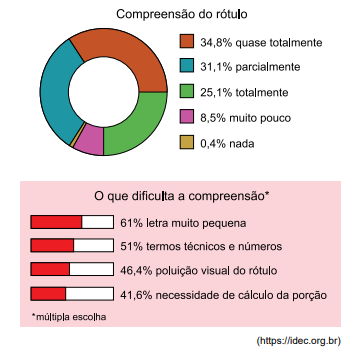 a) A maioria das pessoas entendeu totalmente o rótulo dos produtos? Explique. b) Qual item dificultou mais a compreensão dos rótulos? Questão 2Camila gosta de chá de camomila. Veja abaixo os rótulos da caixinha desse chá. Nos rótulos dos produtos há muitas informações dadas por números. 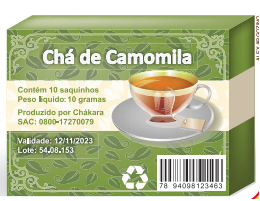 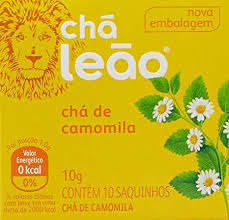 		Caixa A					Caixa BQuantos saquinhos há nas caixas? Caixa A: 						Caixa B: Esse produto já está vencido? Por quê? Caixa A: Caixa B:c) O que significa “Peso líquido”? ...................................................................................................................................O que significa o desenho ao lado do código de barras da caixa A? Reproduza-o aqui. Questão 3Leia as especificações que há no rótulo de uma embalagem de um suco de uva. Depois, faça o que se pede.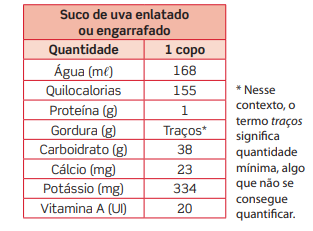 a) Sabendo que essa embalagem contém 4 copos, copie na tabela ao lado os valores referentes ao total do conteúdo do recipiente. b) Consta também no rótulo a informação de que, para cada porção de suco, devem ser acrescentadas 3 porções de água e açúcar a gosto. Quantos copos de água devo usar para preparar todo o suco de uma embalagem? c) Quantos copos de suco é possível preparar? Questão 4Uma empresa de cereais matinais resolveu premiar os seus consumidores que conseguissem resolver enigmas. Eis os problemas apresentados em suas embalagens. Resolva-os. Os números colocados nas figuras a seguir estão em uma sequência. Complete os espaços vazios com o número correto.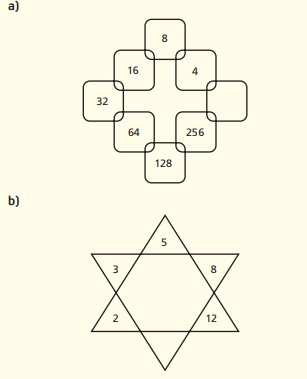 Questão 5Na ilustração abaixo, está representada a distância rodoviária, em quilômetros, entre as cidades A, B, C, D e E que um caminhão de entrega de produtos percorre. 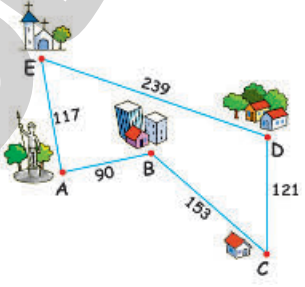 Quantos quilômetros percorre um automóvel que vai de: a) A até D passando por B e C? b) A até D passando por E? c) A até D passando por B e voltando até C? d) B até E passando por D? O desenho significa ....................................................................................................................................................Desenho CálculosResposta CálculosResposta 